Publicado en Madrid el 28/02/2023 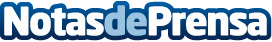 CONECTIC explica cómo la Ley Crea y Crece puede afectar a pymes y autónomosEl Gobierno "podría obligar a facturar electrónicamente a todo el tejido empresarial español a través de organizaciones privadas, incrementando sus costes y poniendo en riesgo sus datos de facturación y fiscales"Datos de contacto:María Guijarro622 83 67 02Nota de prensa publicada en: https://www.notasdeprensa.es/conectic-explica-como-la-ley-crea-y-crece Categorias: Derecho Finanzas Emprendedores Recursos humanos http://www.notasdeprensa.es